1.8	рассмотреть возможные регламентарные меры в целях обеспечения модернизации Глобальной морской системы для случаев действия и обеспечения безопасности (ГМСББ) и поддержки внедрения дополнительных спутниковых систем для ГМСББ в соответствии с Резолюцией 359 (Пересм. ВКР-15);ВведениеВ Резолюции 359 (Пересм. ВКР-15) ВКР-19 предлагается принять необходимые меры в целях содействия модернизации ГМСББ (пункт 1 раздела решает) и рассмотреть регламентарные положения, связанные с введением дополнительных спутниковых систем в ГМСББ, при обеспечении защиты от вредных помех всех действующих служб (пункт 2 раздела решает). В отношении пункта 1 раздела решает:Члены АТСЭ поддерживают метод A2 в Отчете ПСК. Члены АТСЭ поддерживают включение систем НАВДАТ и частот НАВДАТ, как в СЧ, так и в ВЧ, о чем говорится в Рекомендациях МСЭ-R M.2010 и МСЭ-R M.2058.Члены АТСЭ также считают, что: –	имеющиеся частоты, используемые для НАВТЕКС, следует сохранять и защищать;–	признание национальных частот НАВДАТ в полосах 415–495 кГц и 505–526,5 кГц (505−510 кГц в Районе 2) не должно создавать каких-либо дополнительных ограничений для существующих служб;–	признание этих частот СЧ НАВДАТ и ВЧ НАВДАТ в качестве ГМСББ для включения в Приложение 15 к РР должно рассматриваться одной из будущих ВКР, после того как ИМО завершит свою работу по модернизации ГМСББ.В отношении пункта 2 раздела решает:Члены АТСЭ поддерживают внедрение дополнительных спутниковых систем для поддержки ГМСББ с целью совершенствования охраны человеческой жизни согласно Резолюции 359 (Пересм. ВКР-15), при защите служб в этой полосе частот и в соседних полосах.ПредложенияСТАТЬЯ 5Распределение частотРаздел IV  –  Таблица распределения частот
(См. п. 2.1)MOD	ACP/24A8/1#502475.79	 полос 415−495 кГц и 505–526,5 кГц ограничиваетсярадиотелеграфией. Основания: В будущем эти две полосы могли бы использоваться системой НАВДАТ, и потребуется распределение временных интервалов между заинтересованными администрациями.MOD	ACP/24A8/2#50248495–1800 кГцADD	ACP/24A8/3#502495.A18	Полоса 495–505 кГц используется для международной системы НАВДАТ, описываемой в последней версии Рекомендации МСЭ-R M.2010.     (ВКР-19)Основания: Обеспечить использование этой полосы частот для системы НАВДАТ.MOD	ACP/24A8/4#50250ПРИЛОЖЕНИЕ  17  (Пересм. ВКР-)Частоты и размещение каналов для морской 
подвижной службы в полосах высоких частот(См. Статью 52)...MOD	ACP/24A8/5дополнение  2     (ВКР-)Частоты и размещение каналов для морской подвижной службы в полосах высоких частот, которые вступают в силу 1 января  года     (ВКР-)MOD	ACP/24A8/6ЧАСТЬ А  –  Таблица полос, разделенных на отдельные участки     (ВКР-)...Таблица частот (кГц), которые должны использоваться в полосах частот между 4000 кГц и 27 500 кГц, распределенных исключительно морской подвижной службе (окончание)w)	Администрации, которые намереваются использовать Дополнение 2 для введения передачи данных до 1 января 2017 года для станций морской подвижной службы, не должны создавать вредных помех станциям морской подвижной службы, работающей в соответствии с Дополнением 1 к настоящему Приложению, и требовать защиты от них, и этим администрациям предлагается провести двустороннюю координацию с затронутыми администрациями.Основания: Добавление нового примечания с указанием частот ВЧ НАВДАТ.	ACP/24A8/7В отношении пункта 1 раздела решает члены АТСЭ поддерживают метод A2 в Отчете ПСК. Члены АТСЭ поддерживают включение систем НАВДАТ и частот НАВДАТ, как в СЧ, так и в ВЧ, о чем говорится в Рекомендациях МСЭ R M.2010 и МСЭ-R M.2058.Члены АТСЭ также считают, что: –	имеющиеся частоты, используемые для НАВТЕКС, следует сохранять и защищать;–	признание национальных частот НАВДАТ в полосах 415–495 кГц и 505–526,5 кГц (505−510 кГц в Районе 2) не должно создавать каких-либо дополнительных ограничений для существующих служб;–	признание этих частот СЧ НАВДАТ и ВЧ НАВДАТ в качестве ГМСББ для включения в Приложение 15 к РР должно рассматриваться одной из будущих ВКР, после того как ИМО завершит свою работу по модернизации ГМСББ.Основания: Члены АТСЭ поддерживают метод A2 и представили мнения о возможном рассмотрении СЧ НАВДАТ и ВЧ НАВДАТ на одной из будущих ВКР.	ACP/24A8/8В отношении пункта 2 раздела решает члены АТСЭ поддерживают внедрение дополнительных спутниковых систем для поддержки ГМСББ с целью совершенствования охраны человеческой жизни согласно Резолюции 359 (Пересм. ВКР 15), при защите служб в этой полосе частот и в соседних полосах.Основания: Что касается методов, не был достигнут консенсус по какому-либо методу, содержащемуся в Отчете ПСК. Вместе с тем необходимо будет внести изменения в Резолюцию 359 (Пересм. ВКР-15) в зависимости от решений ВКР-19.______________Всемирная конференция радиосвязи (ВКР-19)
Шарм-эль-Шейх, Египет, 28 октября – 22 ноября 2019 года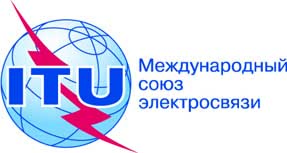 ПЛЕНАРНОЕ ЗАСЕДАНИЕДополнительный документ 8
к Документу 24-R27 сентября 2019 годаОригинал: английскийОбщие предложения Азиатско-Тихоокеанского сообщества электросвязиОбщие предложения Азиатско-Тихоокеанского сообщества электросвязипредложения для работы конференциипредложения для работы конференцииПункт 1.8 повестки дняПункт 1.8 повестки дняРаспределение по службамРаспределение по службамРаспределение по службамРайон 1Район 2Район 3495–505МОРСКАЯ ПОДВИЖНАЯМОРСКАЯ ПОДВИЖНАЯПолоса (МГц)468121618/192225/26Границы (кГц)4 2216 332,58 43812 658,516 904,519 70522 445,526 122,5Частоты, присваиваемые для широкополосных систем, факсимильной связи, специальных систем и систем передачи данных и для буквопечатающих телеграфных системm) p) s) Границы (кГц)4 3516 5018 70713 07717 24219 75522 69626 145Частоты, присваиваемые береговым станциям для телефонии (дуплекс)
a) t) w)4 352,4−
4 436,4

29 f.
3 кГц6 502,4−
6 523,4

8 f.
3 кГц8 708,4−
8 813,4

36 f.
3 кГц13 078,4−
13 198,4

41 f.
3 кГц17 243,4−
17 408,4

56 f.
3 кГц19 756,4−
19 798,4

15 f.
3 кГц22 697,4−
22 853,4

53 f.
3 кГц26 146,4−
26 173,4

10 f.
3 кГцГраницы (кГц)4 4386 5258 81513 20017 41019 80022 85526 175